How to calculate the number of protons, neutrons, and electrons in an atom: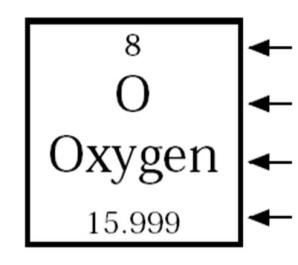 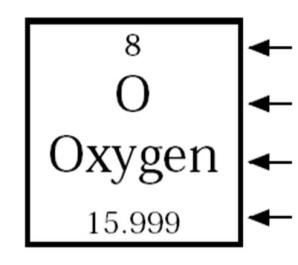  You need to know and use these rules to complete the table belowThe number of Protons     = Atomic Number The number of Electrons  = the number of protons (the atomic number)The number of Neutrons  = the Mass Number minus the Atomic Number Use the periodic table to find the numbers of protons, neutrons, and electrons for atoms of the following elements.How to calculate the number of protons, neutrons, and electrons in an atom: You need to know and use these rules to complete the table belowThe number of Protons     = Atomic Number The number of Electrons  = the number of protons (the atomic number)The number of Neutrons  = the Mass Number minus the Atomic Number Use the periodic table to find the numbers of protons, neutrons, and electrons for atoms of the following elements. Name of Element Symbol of Element Atomic Number MassNumber Protons  Neutrons   Electrons Boron B 5115 6 5 Sodium 11 23Y 89 39 Copper 29 63Tc 98 43 Pb 82207 Thallium 81204 H 1 1 0 Carbon 6N 7 Ba 137 56 Calcium Si 14 Argon 40Mg 12 12  Name of Element Symbol of Element Atomic Number MassNumber Protons  Neutrons   Electrons Boron B 5115 6 5 Sodium 11 23Y 89 39 Copper 29 63Tc 98 43 Pb 82207 Thallium 81204 H 1 1 0 Carbon 6N 7 Ba 137 56 Calcium Si 14 Argon 40Mg 12 12 